ΣΥΛΛΟΓΟΣ ΕΚΠΑΙΔΕΥΤΙΚΩΝ Π. Ε.                    Μαρούσι  5 – 12 – 2022                                                                                                                    ΑΜΑΡΟΥΣΙΟΥ                                                   Αρ. Πρ.: 2 Ταχ. Δ/νση: Μαραθωνοδρόμου 54                                             Τ. Κ. 15124 Μαρούσι                                                            Τηλ.: 2108020697 Fax:2108020697                                                       Πληροφ.: Δ. Πολυχρονιάδης 6945394406                                                                                     Email:syll2grafeio@gmail.com                                           Δικτυακός τόπος: http//: www.syllogosekpaideutikonpeamarousiou.gr                                                           Προς:                 ΤΑ ΜΕΛΗ ΤΟΥ ΣΥΛΛΟΓΟΥ                                               Κοινοποίηση: Δ. Ο. Ε.                                                                 ΑΠΟΦΑΣΕΙΣ  ΤΗΣ Γ. Σ. ΤΟΥ ΣΥΛΛΟΓΟΥ ΕΚΠ/ΚΩΝ Π. Ε. ΑΜΑΡΟΥΣΙΟΥ (22 – 11 – 2022)Α. Πόλεμος και αντιπολεμικό κίνημαΟι βόμβες που πέφτουν σήμερα στην Ουκρανία απειλούν όλους τους λαούς, απειλούν συνολικά την επιβίωση της ανθρωπότητας και είναι η πιο μεγάλη απόδειξη για τον καταστροφικό χαρακτήρα του σύγχρονου κοινωνικού συστήματος που μπροστά στο κέρδος, μπροστά στην παγκόσμια κυριαρχία δεν διστάζει να πνίξει στο αίμα, κινήματα, λαούς, χώρες ολόκληρες που μετρούν νεκρούς, προσφυγιά και φτώχεια. Ο ουκρανικός λαός δεν χρειάζεται ούτε το ΝΑΤΟ, ούτε την ΕΕ, ούτε τη Ρωσία, ούτε το φασιστικό παρακράτος του Ζελένσκι. Χρειάζεται ανεξαρτησία και αλληλεγγύη για να οικοδομήσει το δικό του μέλλον. Η επίθεση της Ρωσίας στην Ουκρανία  έχει ανοίξει την προοπτική για ένα νέο πόλεμο στην Ευρώπη και αποτελεί ένα μεγάλο βήμα κλιμάκωσης που σπρώχνει παραπέρα την ανθρωπότητα σε μια εποχή ανοικτών πολεμικών συγκρούσεων, όπου οι ιμπεριαλιστικοί ανταγωνισμοί θα επιλύονται όλο και πιο συχνά με προσφυγή στα όπλα. Η αιτία του πολέμου βρίσκεται στη νέα φάση του ανταγωνισμού των ΗΠΑ – ΕΕ με την Ρωσία και την Κίνα, ώστε να δημιουργηθούν νέα γεωπολιτικά, γεωστρατηγικά και οικονομικά δεδομένα που θα τους εξασφαλίζουν δύναμη και εξουσία, κέρδη για τα μονοπώλιά τους και την βιομηχανία όπλων, με θύματα πάντα τους λαούς. Η Ελλάδα εμπλέκεται όλο και περισσότερο στους επικίνδυνους και επιθετικούς αμερικανο-ΝΑΤΟϊκούς σχεδιασμούς. Η συμμετοχή της Ελλάδας στο ΝΑΤΟ, σημείο που στρατηγικά έχουν επιλέξει όλες ανεξαιρέτως οι κυβερνήσεις, την εμπλέκει σε αυτούς τους ανταγωνισμούς, με καταστροφικά αποτελέσματα για τον ελληνικό λαό. Καμία εμπλοκή - καμιά συμμετοχή στους επικίνδυνους ανταγωνισμούς στην Ουκρανία. Κανένας φαντάρος έξω από τα σύνορα σε ιμπεριαλιστική επεμβατική αποστολή. Καμία αποστολή πολεμικού υλικού στην Ουκρανία ή αλλού.Να κλείσουν τώρα οι αμερικάνικες βάσεις, καμία εξυπηρέτηση στο ΝΑΤΟ – καμιά εμπλοκή σε πολεμικές συρράξεις. Άμεση κατάπαυση των εχθροπραξιών. Έξω το ΝΑΤΟ, οι ΗΠΑ και η Ρωσία από την Ουκρανία. Ίσα δικαιώματα σε όλους τους Ουκρανούς πολίτες, όχι στις διώξεις και τις δολοφονίες αντιφασιστών, συνδικαλιστών, ρωσόφωνων και άλλων μειονοτήτων. Β. Μισθοί – συντάξεις – ακρίβεια – ασφαλιστικό   Το τελευταίο κύμα ακρίβειας και πληθωρισμού έρχεται να απαξιώσει ακόμα περισσότερο την αγοραστική δύναμη των μισθών και των συντάξεών μας. Οι ραγδαίες αυξήσεις σε καύσιμα, ρεύμα, φυσικό αέριο, οδηγούν σε ακόμα μεγαλύτερη υποτίμηση των μισθών των εκπαιδευτικών και όλων των εργαζόμενων, που έτσι κι αλλιώς είχαν μειωθεί την δεκαετία 2010 – 2020, με ευθύνη όλων των μνημονιακών κυβερνήσεων, σε επίπεδα που ξεπερνούν το 30%. Αυτή την πραγματικότητα τη βιώνουν στην καθημερινότητά τους όλες και όλοι οι συνάδελφοι. Πριν ακόμα εκπνεύσει το δεκαπενθήμερο, ο μισθός μας έχει εξανεμιστεί. Την ίδια στιγμή, η κυβέρνηση χρηματοδοτεί αφειδώς τα φιλικά της ΜΜΕ και απογειώνει τις στρατιωτικές δαπάνες. Η κατακόρυφη άνοδος της ακρίβειας ιδιαίτερα σε καύσιμα, ρεύμα, ενοίκια και είδη πρώτης ανάγκης και η συνεχιζόμενη λιτότητα οδηγούν στην απότομη φτωχοποίηση της λαϊκής εργαζόμενης πλειοψηφίας. Στον κλάδο μας, ιδιαίτερα οι αναπληρωτές, νεοδιόριστοι και όσοι συνάδελφοι μετακινούνται σε νέες περιοχές, αλλά και όλοι ανεξαιρέτως οι εκπαιδευτικοί αδυνατούν να ανταπεξέλθουν στα υψηλότατα ενοίκια και στην καλπάζουσα ακρίβεια. Δε θα επιτρέψουμε να πεινάσουμε, να κρυώσουμε ούτε εμείς ούτε οι μαθητές μας, τη στιγμή που τα κέρδη των επιχειρηματικών ομίλων απογειώνονται. Δε αποδεχόμαστε το κυβερνητικό δόγμα «όποιος δεν προσαρμόζεται πεθαίνει», δε θα στριμώξουμε τις ζωές μας σε voucher και pass. Θα συνεχίσουμε τον αγώνα για αύξηση μισθών και συντάξεων.  Η αγανάκτηση και η δυσαρέσκεια των εκπαιδευτικών πρέπει να βρουν αγωνιστικό διέξοδο και συλλογική έκφραση. Διεκδικούμε:Κανένας μισθός κάτω από 1000 ευρώ. Επαναφορά της Αυτόματης Τιμαριθμικής Προσαρμογής.Πλαφόν στις τιμές πετρελαίου, βενζίνης και ρεύματος. Κατάργηση της ρήτρας αναπροσαρμογής στους λογαριασμούς ρεύματος με αναδρομική ισχύ.Άμεσες αυξήσεις σε μισθούς και συντάξεις που να καλύπτουν το κόστος διαβίωσης και να εξασφαλίζουν αξιοπρεπή ζωή σε μισθωτούς και συνταξιούχους. Αποκατάσταση όλων των απωλειών της περασμένης δεκαετίας. Επαναφορά του 13ου και του 14ου μισθού. Αποκατάσταση των απωλειών λόγω αύξησης του τιμάριθμου. Επαναφορά του επιδόματος ειδικής αγωγής.Άμεση καταβολή των συντάξεων στους συνταξιούχους. Γ. ΜΑΖΙΚΟΙ ΔΙΟΡΙΣΜΟΙ ΕΚΠΑΙΔΕΥΤΙΚΩΝ – ΟΧΙ ΣΤΟΝ ΔΙΑΓΩΝΙΣΜΟ ΑΣΕΠΗ εξαγγελία θεσμοθέτησης γραπτού διαγωνισμού ΑΣΕΠ αποτελεί αιτία πολέμου για το εκπαιδευτικό κίνημα. Μετά τη βιομηχανία μεταπτυχιακών και πιστοποιητικών κάθε είδους που πληρώθηκαν πανάκριβα από τους/τις αναπληρωτές/-τριες, σειρά έχουν και πάλι τα φροντιστήρια. Είναι ανάγκη τώρα, άμεσα, να ξεκινήσει ένας νέος κύκλος μαζικών αγώνων. Διεκδικούμε:Μαζικούς μόνιμους διορισμούς εκπαιδευτικών για την κάλυψη όλων των αναγκών. Την κατάργηση του νόμου 4589/19 για το προσοντολόγιο. Άμεσο διορισμό ΟΛΩΝ των αναπληρωτών που έχουν έστω και μία σύμβαση ΤΩΡΑ αποκλειστικά με βάση το πτυχίο και την προϋπηρεσία. Πλήρη εργασιακά, εκπαιδευτικά, ασφαλιστικά και συνδικαλιστικά δικαιώματα στους αναπληρωτές. Καμιά απόλυση – κανένας αναπληρωτής χωρίς δουλειά. Δημιουργία οργανικών θέσεων για όλες τις υπάρχουσες ειδικότητες εκπαιδευτικών σε όλα τα σχολεία. Δ. ΑΞΙΟΛΟΓΗΣΗΑπέναντι στους αγώνες του εκπαιδευτικού κινήματος για να μην περάσει η αξιολόγηση, το Υπουργείο Παιδείας επιχειρεί, ταυτόχρονα με την προσπάθεια αυταρχισμού και τρομοκράτησης των αγωνιζόμενων εκπαιδευτικών, να αρθρώσει μια σειρά από «παιδαγωγικά» ιδεολογήματα. Από την πλευρά μας συνεχίζουμε τον αγώνα για την ακύρωση στην πράξη της αξιολόγησης της σχολικής μονάδας και των εκπαιδευτικών μέχρι τη συνολική κατάργηση του νομοθετικού πλαισίου των ν. 4692/2020 και 4823/2021, ακριβώς γιατί αποτελούν στρατηγικά εργαλεία για την εμπορευματοποίηση του δημόσιου σχολείου, την όρθωση ακόμα περισσότερων ταξικών φραγμών στη γνώση και την αλλαγή του περιεχομένου αλλά και των διδακτικών μεθόδων σε ακόμα πιο αντιδραστική κατεύθυνση. Ο νόμος 4823/2021 για την εκπαίδευση συνιστά μια βαθιά αντιδραστική τομή που φιλοδοξεί να αλλάξει ριζικά το τοπίο στην εκπαίδευση, οικοδομώντας ένα αυταρχικό, ταξικό, εμπορευματοποιημένο σχολείο ανισοτήτων, προωθώντας την κατηγοριοποίησή τους μέσα από την αυτονομία τους και επιβάλλοντας τον φόβο και την υποταγή των εκπαιδευτικών στην αντιεκπαιδευτική πολιτική μέσα από ένα σκληρό πλαίσιο ατομικής αξιολόγησης. Οι πανεθνικές εξετάσεις (ΡΙSA) στην Στ΄ Δημοτικού και στην Γ΄ Γυμνασίου συνδέονται άμεσα με την αξιολόγησή της σχολικής μονάδας, με τα αντιεκπαιδευτικά σχέδια που προωθούν ΟΟΣΑ, ΕΕ και κυβερνήσεις για την αυτονομία, εμπορευματοποίηση, κατηγοριοποίηση σχολείων και την «ελεύθερη» γονεϊκή επιλογή σχολείου – που λειτουργεί στην πραγματικότητα εντελώς αντίστροφα, αφού είναι τα σχολεία που επιλέγουν μαθητές, αποφεύγοντας τις περιπτώσεις εκείνες που πιθανόν θα συμβάλουν αρνητικά στην αξιολόγησή τους. Χαιρετίζουμε τη μαζική συμμετοχή των συναδέλφων στις περσινές στάσεις εργασίας της ΑΔΕΔΥ  και των Συλλόγων Εκπ/κών Π. Ε. και τη μαζική αποχή εκατοντάδων γονέων που συνειδητά δεν έστειλαν τα παιδιά τους στο σχολείο εκείνη την ημέρα. Ο διαγωνισμός αυτός ΑΚΥΡΩΘΗΚΕ και απονομιμοποιήθηκε από τον μαζικό και αποφασιστικό αγώνα εκπαιδευτικών και γονιών. Ακυρώθηκε γιατί πολύ απλά η αποχή, που με τα μέχρι τώρα στοιχεία στην Αττική ξεπερνά το 50%, καθιστά το δείγμα μη αντιπροσωπευτικό. Τα σχέδιά τους βρίσκουν τείχος. Η περσινή (2021) συμμετοχή των εκπαιδευτικών με το εμβληματικό 95% στην απεργία – αποχή από τις διαδικασίες της λεγόμενης αξιολόγησης, η συγκλονιστική συμμετοχή των 100.000 απεργών της 11ης του Οκτώβρη, οι μαζικές κινητοποιήσεις, οι πολύμορφες δράσεις των σωματείων και η όλο και μαζικότερη συμμετοχή Συλλόγων Διδασκόντων στα ενιαία κείμενα ως μέσο ακύρωσης της αξιολόγησης, δείχνουν ότι οι εκπαιδευτικοί απορρίπτουν συλλήβδην τα κυβερνητικά σχέδια, ενώ η φετινή (2022) μαζική συμμετοχή των εκπαιδευτικών στην απεργία – αποχή από τον ορισμό μεντόρων & ενδοσχολικών συντονιστών και η ακόμα πλατύτερη συμμετοχή των σχολικών μονάδων στην υιοθέτηση των ενιαίων κειμένων αποδόμησης της αξιολόγησης έχουν καταστήσει τους νόμους 4692/2020 & 4823/2021 ανενεργούς. Αντιστεκόμαστε στην αξιολόγηση της σχολικής μονάδας με κάθε μέσο (ενιαία κείμενα, επαναπροκήρυξη απεργίας/αποχής). Συντεταγμένα, συλλογικά πήγαμε ως εδώ, συλλογικά θα προχωρήσουμε:Στηρίζουμε μαζικά την απεργία – αποχή της ΔΟΕ (χωρίς καμιά υποχώρηση στις αντιδραστικές προϋποθέσεις του ν. Χατζηδάκη), σε περίπτωση που και αυτή η απεργία – αποχή βγει παράνομη από τα δικαστήρια προκηρύσσει το σωματείο μας απεργία – αποχή (για μέντορες & ενδοσχολικούς συντονιστές), ώστε σε συνδυασμό με τα ενιαία κείμενα να συμβάλλουμε στην ακύρωση της αξιολόγησης στην πράξη.Μπλοκάρουμε την ατομική αξιολόγηση με την κήρυξη απεργιακών μορφών πάλης από την ΑΔΕΔΥ, τη ΔΟΕ και τα εκπαιδευτικά σωματεία.Ε. ΔΙΧΡΟΝΗ ΠΡΟΣΧΟΛΙΚΗ ΑΓΩΓΗ & ΕΚΠ/ΣΗ – ΜΕΙΩΣΗ ΤΟΥ ΔΙΔΑΚΤΙΚΟΥ ΩΡΑΡΙΟΥ ΤΩΝ ΝΗΠΙΑΓΩΓΩΝΣε 25αρια τμήματα, σε κάκιστους χώρους, χωρίς την αναγκαία υλικοτεχνική υποδομή με ελλιπέστατη χρηματοδότηση, σε μια εξαιρετικά πιεστική συγκυρία εξαιτίας της αντιδραστικής, αντιεκπαιδευτικής πολιτικής της κυβέρνησης (αξιολόγηση-κατηγοριοποίηση, εργαστήρια δεξιοτήτων με αξιολόγηση των νηπίων/προνηπίων, ωράριο των νηπιαγωγών, πλήρη γραφειοκρατικοποίηση της εργασίας στο νηπιαγωγείο, εισαγωγή ειδικοτήτων, πανδημία, «τηλεκπαίδευση», η γιγάντωση της ελαστικής εργασίας με την κάλυψη όλο και περισσότερων κενών με προσλήψεις αναπληρωτών και τα φαινόμενα αδιαφάνειας, αυθαιρεσίας και αυταρχισμού στις τοποθετήσεις των νέων συναδέλφων), η καθημερινότητα στα νηπιαγωγεία μετατρέπεται με γοργούς ρυθμούς σε ένα περιβάλλον απολύτως εντατικοποιημένης και εν τέλει αντιπαιδαγωγικής εργασίας. Ζητάμε:  :
•    εφαρμογή του νόμου για το ωράριο για όλα τα ολιγοθέσια δημοτικά σχολεία-Νηπιαγωγεία, ανάλογα με τα χρόνια υπηρεσίας και όχι με βάση την οργανικότητα του σχολείου.
•    υπολογισμό του ωραρίου των Νηπιαγωγών με τρόπο ανάλογο με αυτό των υπόλοιπων εκπαιδευτικών της Πρωτοβάθμιας. Η διδακτική ώρα διαρκεί έως 45 λεπτά της ώρας, όπως δηλ. ισχύει και για τους υπόλοιπους εκπαιδευτικούς.
•    Η υποδοχή & αποχώρηση, η ώρα σίτισης και το διάλειμμα (μόνιμη εφημερία για τους/τις Νηπιαγωγούς) να λογίζονται ως διδακτικό ωράριο, καθότι στη διάρκειά τους οι Νηπιαγωγοί διδάσκουν στάσεις ζωής και σε καμιά περίπτωση δεν επιτελούν απλή επιτήρηση, ενώ αντίθετα απαιτείται επαυξημένη προσοχή.•   Εξίσωση του ωραρίου όλων των εκπαιδευτικών της πρωτοβάθμιας με εκείνο της δευτεροβάθμιας.ίδρυση 4/θεσίων και άνω Νηπιαγωγείων άμεσα. Μένουμε ανυποχώρητοι  στον αγώνα μας για την υλοποίησή της δίχρονης προσχολικής αγωγής και εκπαίδευσης με αξιοπρεπείς συνθήκες, με τους καταλληλότερους όρους και προϋποθέσεις. Και αυτός ο αγώνας συνεχίζεται με νέες κινητοποιήσεις, με παραστάσεις, με δημοσιεύσεις με ότι χρειαστεί ώστε να πετύχουμε την υλοποίηση της δίχρονης προσχολικής Αγωγής  και εκπαίδευσης σε ολόκληρη τη χώρα, όχι με λογικές στοιβάγματος, αλλά με αξιοπρεπείς όρους για μαθητές και εκπαιδευτικούς. Παραμένουμε αντίθετοι στη χρήση ελαφρού τύπου προκάτ τα οποία επιπλέον δεν έχουν ούτε τον στοιχειώδη εξοπλισμό για ένα νηπιαγωγείο.Στ. Συγχωνεύσεις ΠΤΔΕ – ΤΕΑΠΗ – ΤΕΦΑΑ Καμία συγχώνευση τμημάτων. Υπάρχουν τεκμηριωμένοι λόγοι για την συνέχιση της τρέχουσας διακριτής λειτουργίας των Τμημάτων Προσχολικής Εκπαίδευσης, Δημοτικής Εκπαίδευσης και Ειδικής Αγωγής καθώς και των Τμημάτων Φυσικής Αγωγής. Κάθε άλλη εξέλιξη θα μας βρει κάθετα αντίθετους.Πτυχία με αξία και διακριτά επαγγελματικά δικαιώματα. Όχι στην απαξίωση σπουδών και πτυχίων, στο προσοντολόγιο, στην ατομική διαμόρφωση φακέλου σπουδών που οδηγεί σε διάσπαση και κατακερματισμό του εκπαιδευτικού σώματος. Το πτυχίο, μόνη προϋπόθεση για δουλειά.Ζ. Υπηρέτηση νεοδιόριστων στην οργανική τους θέσηΣτηρίζουμε και προσυπογράφουμε το αίτημα των νεοδιόριστων εκπαιδευτικών συναδέλφων για υπηρέτηση μόνο για ένα χρόνο της οργανικής θέσης των νεοδιόριστων εκπαιδευτικών και όχι δύο χρόνια ώστε να έχουν το δικαίωμα μετάθεσης. Οι νεοδιόριστοι εκπαιδευτικοί υποφέρουν έντονα από το κύμα της ακρίβειας που σαρώνει τη χώρα και αποτελεί αναγκαιότητα η μείωση της υπηρέτησης της οργανικής στον έναν χρόνο, όπως ίσχυε τα προηγούμενα χρόνια. Πλευρές της αντιεκπαιδευτικής πολιτικής είναι, ανάμεσα στα άλλα, το ζήτημα της μονιμοποίησης χιλιάδων νεοδιόριστων του 2020 που εκκρεμεί στις περισσότερες ΔΙΠΕ και ΔΙΔΕ της χώρας (και στη Δ/νση Π. Ε. Β΄ Αθήνας) παρά τις επανειλημμένες κινητοποιήσεις των σωματείων της Β΄Δ/νσης Π. Ε. Αθήνας. Διεκδικούμε την άμεση μονιμοποίηση όλων των νεοδιόριστων που έχουν κλείσει διετία χωρίς όρους και προϋποθέσεις. Η. ΑΝΑΤΡΟΠΗ ΤΟΥ Ν. ΧΑΤΖΗΔΑΚΗ ΚΑΙ ΖΩΗ ΜΕ ΔΙΚΑΙΩΜΑΤΑ Ο νόμος Χατζηδάκη για την κατάργηση 8ωρου, την έμμεση αλλά σαφέστατη κατάργηση της απεργίας, τις ηλεκτρονικές «γενικές συνελεύσεις» και «εκλογές», τη διάλυση των σωματείων και τη μετατροπή τους σε διαδικτυακά λόμπυ φιλοδοξεί να φέρει το τέλος της εργασίας, των εργατικών αγώνων και του συνδικαλισμού όπως τα γνωρίσαμε ως τώρα. Ένας νόμος γραμμένος με το χέρι του ΣΕΒ και της Ε. Ε, που επιχειρεί να ανατρέψει στοιχειώδεις κατακτήσεις και δικαιώματα. Πρόκειται για μια στρατηγική κίνηση αντεργατικής αναδιάρθρωσης των σχέσεων εργασίας και αφοπλισμού των εργαζομένων από το ισχυρότερο όπλο τους, το δικαίωμά τους στη συνδικαλιστική, συλλογική δράση και τον αγώνα με απώτερο στόχο να περάσουν τα πιο αντιλαϊκά και αντικοινωνικά μέτρα.   Ο Σύλλογός μας αποφάσισε να πραγματοποιήσει την τακτική Γ. Σ. του και τις αρχαιρεσίες, ΑΠΟΚΛΕΙΣΤΙΚΑ ΜΕ ΔΙΑ ΖΩΣΗΣ ΔΙΑΔΙΚΑΣΙΕΣ, για την ανάδειξη νέου Δ. Σ., για άλλη μια φορά, ως ένα πρώτο βήμα κατάργησης στην πράξη του νόμου. Μαζική και καθολική απειθαρχία στο νόμο Χατζηδάκη.  Να μπλοκαριστεί και να καταργηθεί το αντεργατικό «έκτρωμα».ΠΡΟΓΡΑΜΜΑ ΔΡΑΣΗΣ Η υπεράσπιση των σωματείων αποτελεί κρίσιμο μέτωπο πάλης, ενάντια στην κυβερνητική προσπάθεια διάλυσής τους ή μετατροπής τους σε οικόσιτα λόμπυ εργοδοτικού και κυβερνητικού συνδικαλισμού. Χαιρετίζουμε την αποχή της μεγάλης πλειοψηφίας των εκπαιδευτικών από τις ηλεκτρονικές ψευτοεκλογές για την ανάδειξη αιρετών, δεν αναγνωρίζουμε τους νόθους «αιρετούς», διεκδικούμε την διεξαγωγή γνήσιων εκλογών αποκλειστικά δια ζώσης. Η μαζική ανταπόκριση του Κλάδου στο κάλεσμα για Αποχή από τις ηλεκτρονικές εκλογές είναι ενδεικτική της δύναμης που έχει το εκπαιδευτικό κίνημα να ακυρώσει στην πράξη τους αντεργατικούς νόμους, να υπερασπιστεί τη φυσιογνωμία και τη ζωντανή λειτουργία των σωματείων, να πετάξει στα σκουπίδια τον νόμο – έκτρωμα του Χατζηδάκη. Με τη δυναμική των πρωτοβάθμιων σωματείων και  την πλούσια πείρα που έχουμε από τις μεγάλες μάχες που δώσαμε το τελευταίο δίμηνο, με τα μεγαλειώδη συλλαλητήρια της 17ης Νοέμβρη σε όλη τη χώρα, τη μαζική και δυναμική Απεργία και τις απεργιακές διαδηλώσεις στις 9 Νοέμβρη και την εκκωφαντική Αποχή του Κλάδου από τις ηλεκτρονικές ψευδο – εκλογές της Διοίκησης στις 5/11, είμαστε εδώ και συνεχίζουμε ακόμα πιο δυναμικά! Συντονίζουμε τις δυνάμεις μας, κλιμακώνουμε τους αγώνες μας! Αποδείξαμε, για μια ακόμα φορά, ότι είμαστε αποφασισμένοι να υπερασπιστούμε τα εργασιακά και μορφωτικά δικαιώματα τα δικά μας και των μαθητών μας, ότι δεν θα υποκύψουμε στα εκβιαστικά διλήμματα, στην υποταγή και τη μιζέρια που μας ετοιμάζουν. Δεν πέφτουμε στην παγίδα της προεκλογικής αναμονής κάποιων δήθεν σωτήρων. Δεν θα δείξουμε καμία ανοχή, καμία αναμονή, γιατί ξέρουμε ότι έτσι θα είμαστε πάλι εμείς αυτοί που θα πληρώσουμε την κρίση τους. Έχουμε αποδείξει, με τη στάση μας όλα αυτά τα χρόνια, ότι με την οργάνωσή μας, μαζί με όλους τους εργαζόμενους, μπορούμε να έχουμε σημαντικά αποτελέσματα. Κάτω από πολύ δύσκολες συνθήκες καταφέρνουμε να κρατήσουμε τα σχολεία όρθια, να υπερασπιστούμε τη μόρφωση των παιδιών μας, την αξιοπρέπειά μας. Βάζουμε τεράστια εμπόδια σε νόμους και αποφάσεις του Υπουργείου Παιδείας, σε κατευθύνσεις της Ε.Ε. που προσπαθούν εδώ και χρόνια όλες οι κυβερνήσεις να υλοποιήσουν. Παλεύουμε ενάντια στη μίζερη εκπαιδευτική κυβερνητική πολιτική, στους αντιεκπαιδευτικούς νόμους που υπονομεύουν τη μόρφωση των μαθητών μας μέσα και σε άθλιες σχολικές υποδομές. Θα συνεχίσουμε τον αγώνα για τους μισθούς και τη διαβίωσή μας, ενάντια στην αυξανόμενη ακρίβεια, για τη υγεία μας που διαλύεται περεταίρω με το νέο ν/σ της Κυβέρνησης για τη δευτεροβάθμια περίθαλψη. Δίνουμε συνέχεια στον δρόμο που άνοιξε η Απεργία στις 9/11 και κλιμακώνουμε τον αγώνα, προτείνοντας για υλοποίηση στα Δ. Σ. και στις Γ. Σ. των Συλλόγων Εκπ/κών Π. Ε. και ΕΛΜΕ αλλά και στα Δ.Σ. των Ομοσπονδιών τα εξής:Στις 25/11 μαζική παράσταση διαμαρτυρίας στο Υπουργείο Παιδείας για το θέμα των μονιμοποιήσεων των νεοδιόριστων συναδέλφων και το ωράριο των νηπιαγωγών. Απαντάμε άμεσα σε κάθε προσπάθεια της Κεραμέως που θα επιχειρήσει να ακυρώσει όσες μονιμοποιήσεις έγιναν από τις Διευθύνσεις, με αποτέλεσμα να παρατείνεται εκβιαστικά η εργασιακή ομηρία χιλιάδων συναδέλφων. Απαιτούμε άμεσα ουσιαστική δικαίωση στο αίτημα μείωσης του ωραρίου των νηπιαγωγών. Ταυτόχρονα, προτείνουμε οργάνωση παραστάσεων διαμαρτυρίας σε όσες ΔΙΠΕ και ΔΙΔΕ δεν έχουν προχωρήσει σε μονιμοποιήσεις των νεοδιόριστων.Διεκδικούμε και καλούμε και τους υπόλοιπους Συλλόγους Εκπ/κών Π. Ε. της χώρας αλλά και τα Δ. Σ. Δ.Ο.Ε. και ΟΛΜΕ να διεκδικήσουμε όλοι μαζί Ειδική Συλλογική Σύμβαση εργασίας για τους εκπ/κούς και προτείνουμε να προκηρυχθεί προειδοποιητική 24ωρη Απεργία (με ενδεικτική ημερομηνία 13/12), με αιχμή την αύξηση μισθών και την άμεση απόδοση του Δώρου των Χριστουγέννων.Συμμετέχουμε σε συλλαλητήριο Σωματείων και Συνδικάτων ενάντια στην κατάθεση του αντιλαϊκού Προϋπολογισμού του 2023. Υπερασπιζόμαστε τις ζωντανές γνήσιες εκλογικές διαδικασίες και τη δημοκρατική λειτουργία του σωματείου μας αλλά και τις αποκλειστικά δια ζώσης αρχαιρεσίες με βάση το Καταστατικό του σωματείου μας.Με το άνοιγμα των σχολείων τη νέα χρονιά (2023), να υπάρξει κύκλος Γ. Σ. και Ολομέλεια Προέδρων με στόχο την απεργιακή κλιμάκωση με νέα Απεργία στα μέσα του Γενάρη για τα μισθολογικά και τη Συλλογική Σύμβαση.Προχωράμε αμέσως μετά τις γιορτές σε νέα πανελλαδική σύσκεψη των εκπαιδευτικών σωματείων με ενδεικτική ημερομηνία 14 Ιανουαρίου.Κοινή δράση με το γονεϊκό και το μαθητικό κίνημα με στόχο για την ακύρωση στην πράξη του διαγωνισμού της λεγόμενης Ελληνικής PISA, με απεργιακές κινητοποιήσεις από τις εκπαιδευτικές Ομοσπονδίες και συντονισμό με το γονεϊκό και μαθητικό κίνημα. Καλούμε τους Συλλόγους Εκπ/κών Π. Ε. και ΕΛΜΕ να προχωρήσουν άμεσα σε έκδοση ψηφισμάτων για την απόλυση της προέδρου του Σωματείου Εργαζομένων  Ιδιωτικής Εκπαίδευσης Αττικής «Ο Βύρωνας» και για την απειλή μήνυσης σε βάρος της προέδρου του Συλλόγου Εκπ/κών Π. Ε. «Αριστοτέλης» από φερόμενη νομική εκπρόσωπο του Δ/ντή Εκπ/σης Π. Ε. Δράμας. Συμμετέχουμε σε αντιπολεμικά, αντιιμπεριαλιστικά συλλαλητήρια. Μεταφέρουμε το μήνυμα της ειρήνης και της συναδέλφωσης των λαών στις σχολικές μας τάξεις. Υπερασπίζουμε στην πράξη την εργασία μας, το δικαίωμα όλων των παιδιών στην ολόπλευρη μόρφωση, αντιστεκόμαστε, δεν υλοποιούμε αντιπαιδαγωγικά και αντιεκπαιδευτικά μέτρα που ορθώνουν νέα εμπόδια στη μόρφωση των μαθητών μας.Η Γ. Σ. 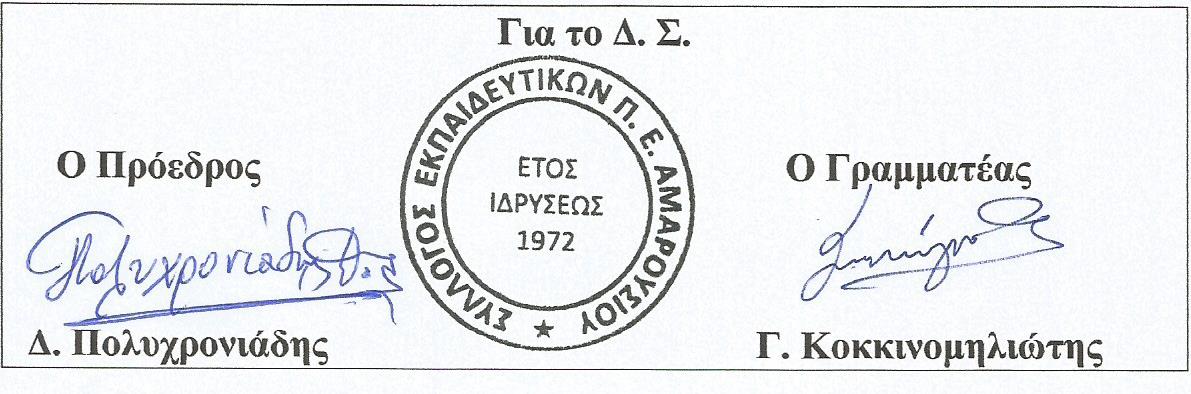 